Школьная форма от ООО «Воркутинская швейная фабрика»: Сарафан и блузка для девочки 1-5 класс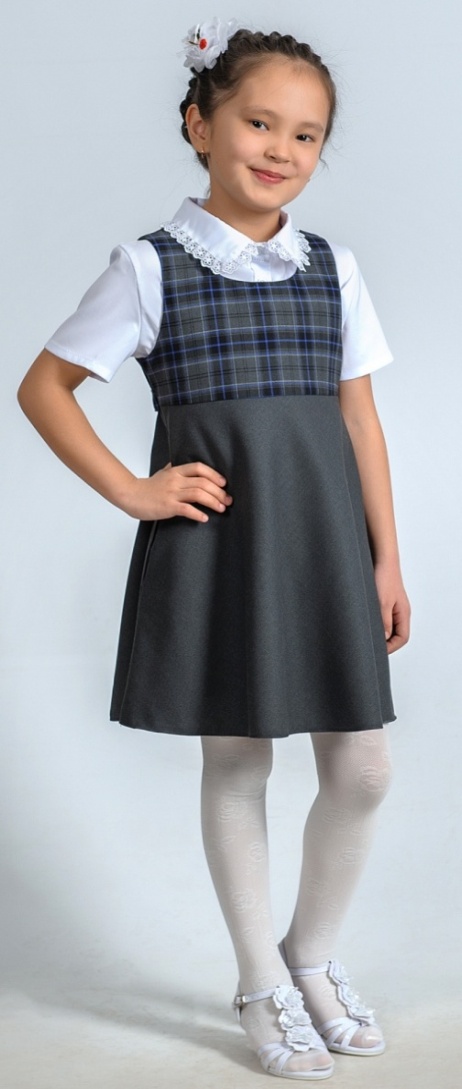 *Промежуточные роста смотреть в размерно-ростовочной  таблице №1,*Как правильно определять размер ребёнка - смотри памятку №2Производители тканей: Белорусский (ОАО «КамВоль») камвольный комбинат и группа компаний «Чайковский текстиль».Школьная форма от ООО «Воркутинская швейная фабрика»: Блузка, юбка и жакет для девочки 1-5 класс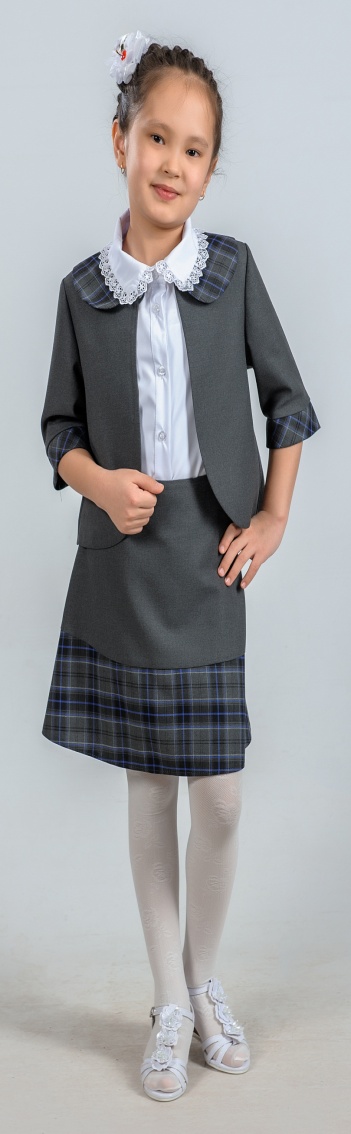 * Промежуточные роста смотреть в размерно-ростовочной  таблице №1, * Как правильно определять размер ребёнка - смотри памятку №2Производители тканей: Белорусский (ОАО «КамВоль») камвольный комбинат и группа компаний «Чайковский текстиль».Школьная форма от ООО «Воркутинская швейная фабрика»: Блузка и брюки для девочки 1-5 класс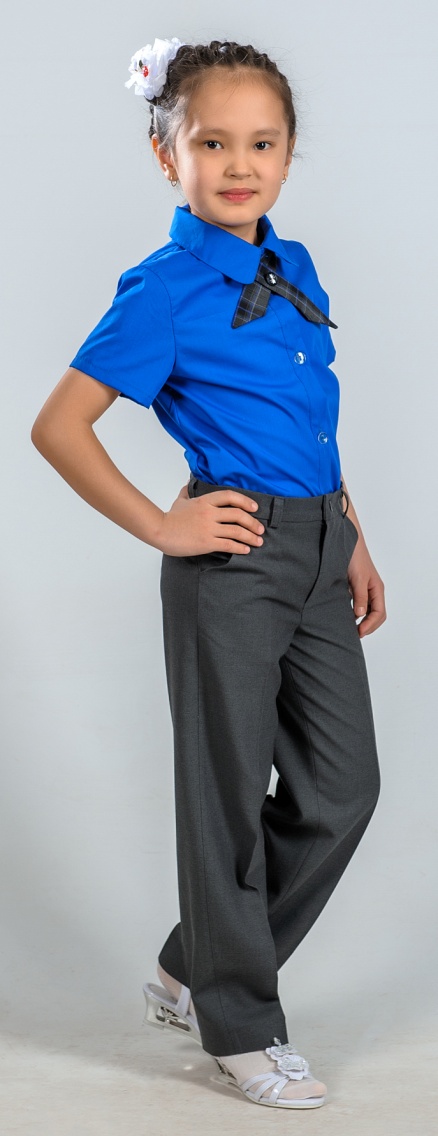 *  Промежуточные роста смотреть в размерно-ростовочной  таблице №1,* Как правильно определять размер ребёнка - смотри памятку №2Производители тканей: Белорусский (ОАО «КамВоль») камвольный комбинат и группа компаний «Чайковский текстиль».Школьная форма от ООО «Воркутинская швейная фабрика»: Брюки, рубашка и жилет для мальчиков 1-5 класс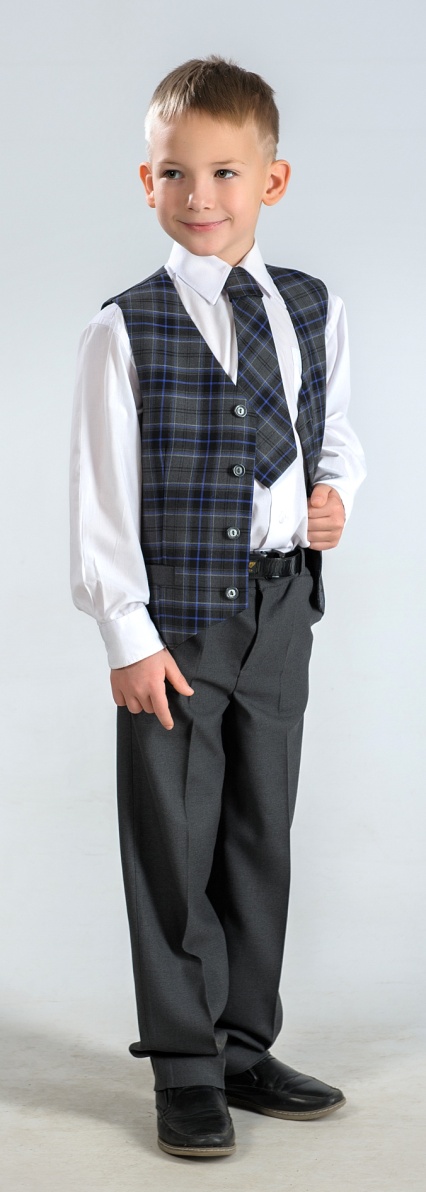 * Промежуточные роста смотреть в размерно-ростовочной  таблице №1,    * Как правильно определять размер ребёнка - смотри памятку №2Производители тканей: Белорусский (ОАО «КамВоль») камвольный комбинат и группа компаний «Чайковский текстиль».Школьная форма от ООО «Воркутинская швейная фабрика»: Платье для девочки 1-5 класс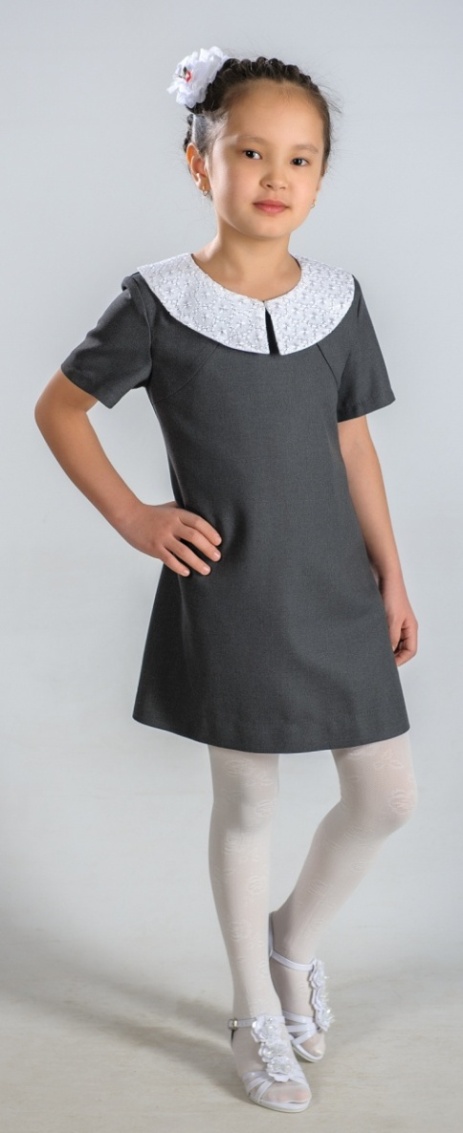          * Промежуточные роста смотреть в размерно-ростовочной  таблице №1,          * Как правильно определять размер ребёнка - смотри памятку №2Производители тканей: Белорусский (ОАО «КамВоль») камвольный комбинат и группа компаний «Чайковский текстиль».Школьная форма от ООО «Воркутинская швейная фабрика»: Блузка, юбка и жилет для девочки 1-5 класс* Промежуточные роста смотреть в размерно-ростовочной  таблице №1,* Как правильно определять размер ребёнка - смотри памятку №2Производители тканей: Белорусский (ОАО «КамВоль») камвольный комбинат и группа компаний «Чайковский текстиль».Школьная форма от ООО «Воркутинская швейная фабрика»: Сарафан и блуза для девочки 6-11 класс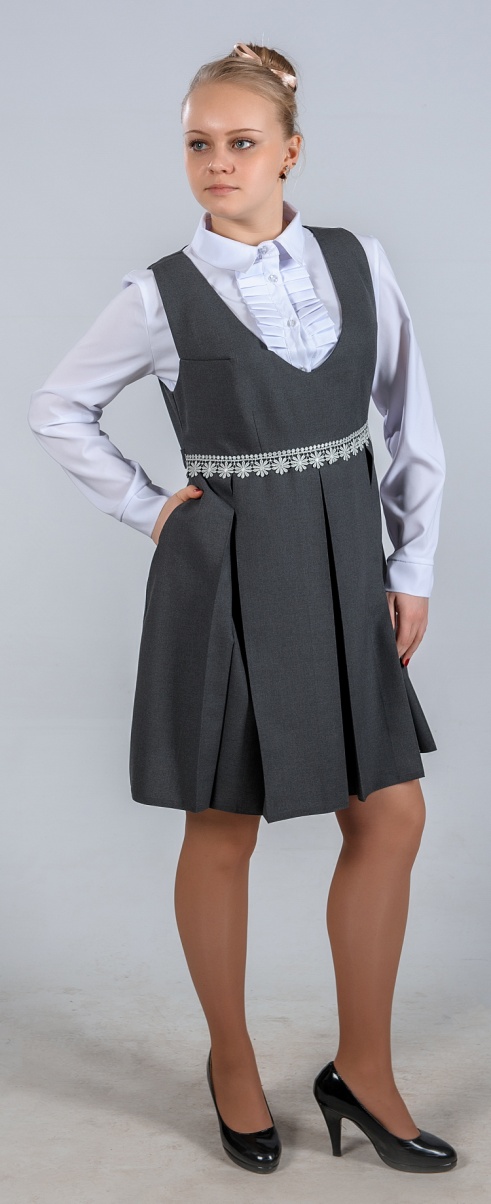 * Промежуточные роста смотреть в размерно-ростовочной  таблице №1, * Как правильно определять размер ребёнка - смотри памятку №2Производители тканей: Белорусский (ОАО «КамВоль») камвольный комбинат и группа компаний «Чайковский текстиль».Школьная форма от ООО «Воркутинская швейная фабрика»: Платье для девочки 6-11 класс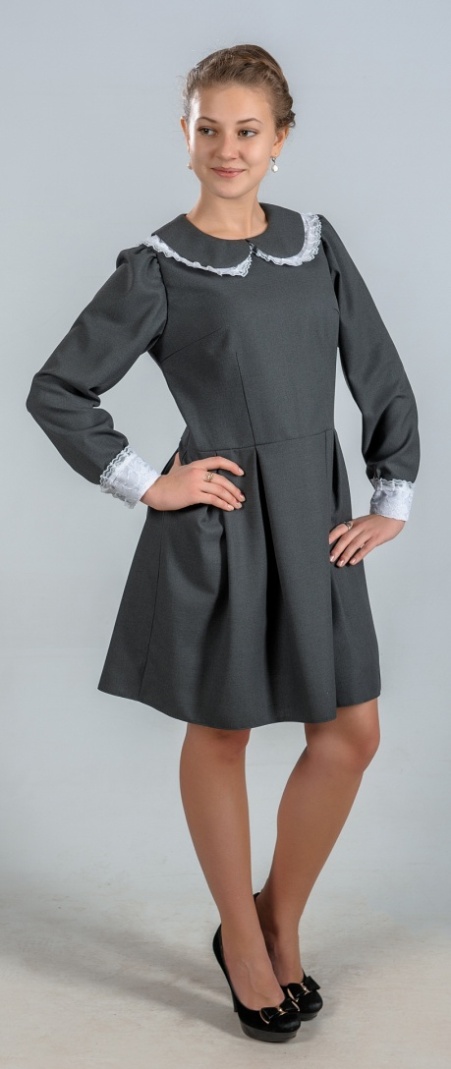 *Промежуточные роста смотреть в размерно-ростовочной  таблице №1,   *Как правильно определять размер ребёнка - смотри памятку №2Производители тканей: Белорусский (ОАО «КамВоль») камвольный комбинат и группа компаний «Чайковский текстиль».Школьная форма от ООО «Воркутинская швейная фабрика»: Платье для девочки 6-11 класс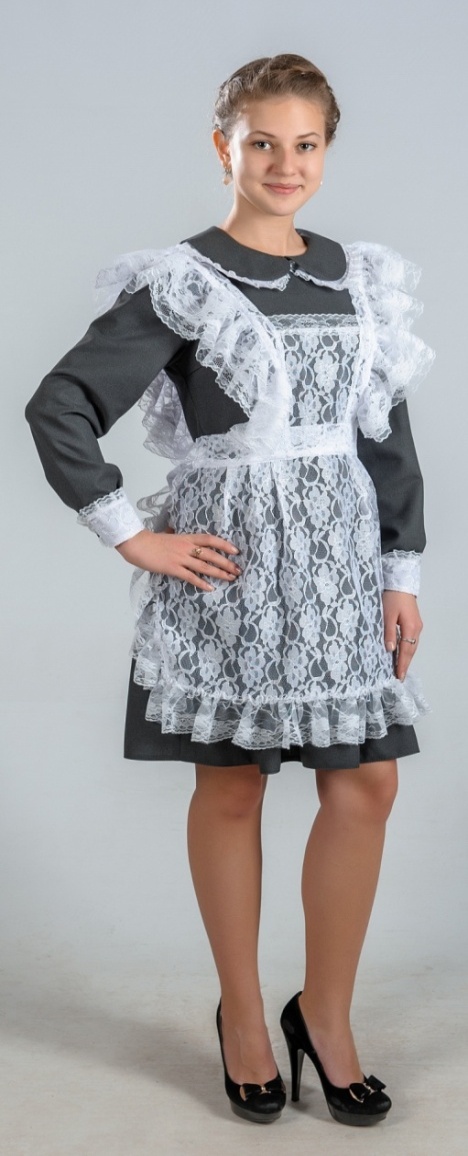   *Промежуточные роста смотреть в размерно-ростовочной  таблице №1,   *Как правильно определять размер ребёнка - смотри памятку №2Производители тканей: Белорусский (ОАО «КамВоль») камвольный комбинат и группа компаний «Чайковский текстиль».Школьная форма от ООО «Воркутинская швейная фабрика»: Блуза, юбка и жилет для девочки 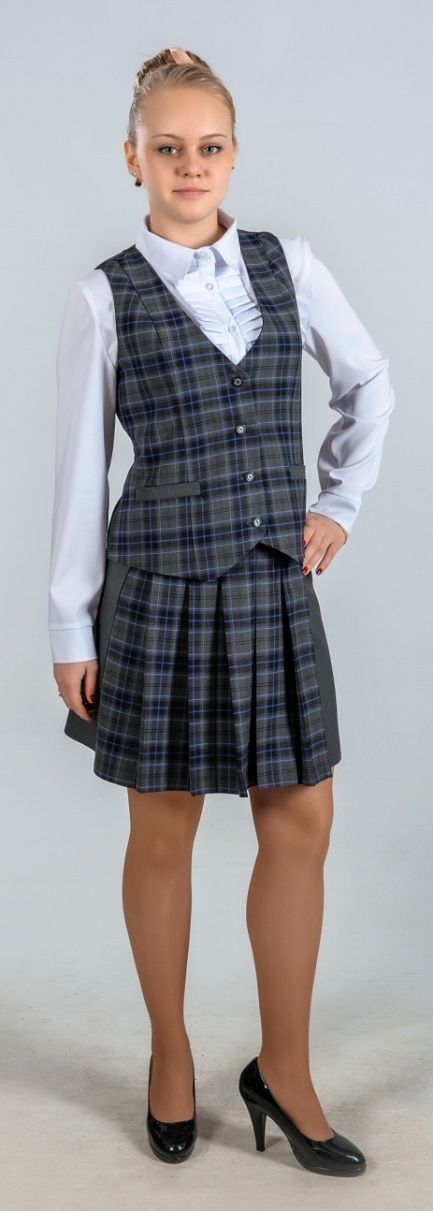 * Промежуточные роста смотреть в размерно-ростовочной  таблице №1,   *Как правильно определять размер ребёнка - смотри памятку №2Производители тканей: Белорусский (ОАО «КамВоль») камвольный комбинат и группа компаний «Чайковский текстиль».Школьная форма от ООО «Воркутинская швейная фабрика»: Брюки и жилет для девочки 6-11 класс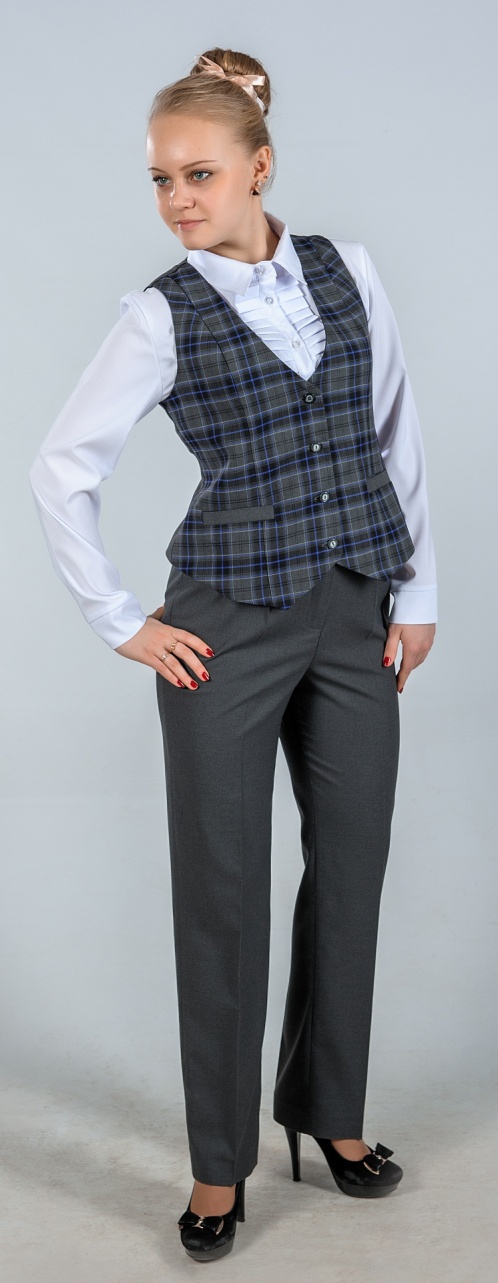 * Промежуточные роста смотреть в размерно-ростовочной  таблице №1, * Как правильно определять размер ребёнка - смотри памятку №2Производители тканей: Белорусский (ОАО «КамВоль») камвольный комбинат и группа компаний «Чайковский текстиль»..Школьная форма от ООО «Воркутинская швейная фабрика»: Юбка и жакет для девочки 6-11 класс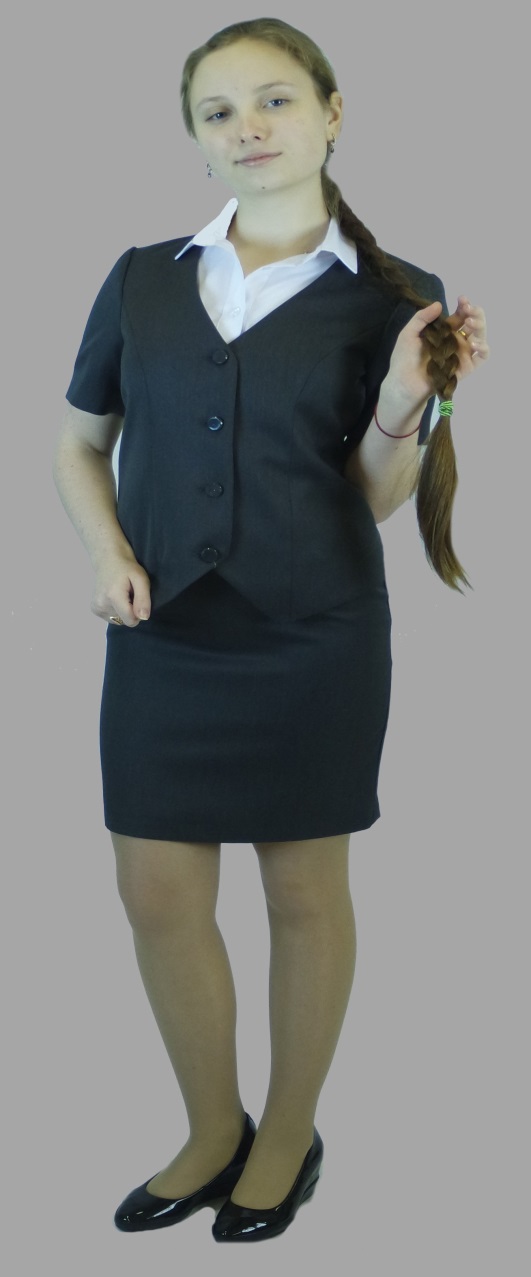 *Промежуточные роста смотреть в размерно-ростовочной  таблице №1, *Как правильно определять размер ребёнка - смотри памятку №2Производители тканей: Белорусский (ОАО «КамВоль») камвольный комбинат и группа компаний «Чайковский текстиль».Школьная форма от ООО «Воркутинская швейная фабрика»: Брюки, рубашка и жилет для мальчиков 6-11 класс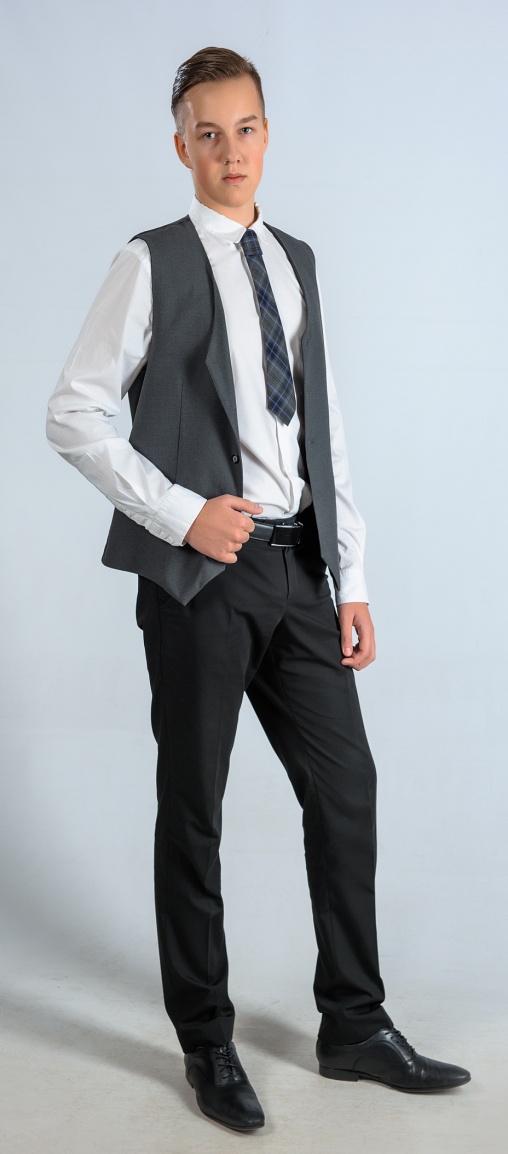 *Промежуточные роста смотреть в размерно-ростовочной  таблице №1, *Как правильно определять размер ребёнка - смотри памятку №2Производители тканей: Белорусский (ОАО «КамВоль») камвольный комбинат и группа компаний «Чайковский текстиль».Школьная форма от ООО «Воркутинская швейная фабрика»: Сарафан для девочки 1-5 класс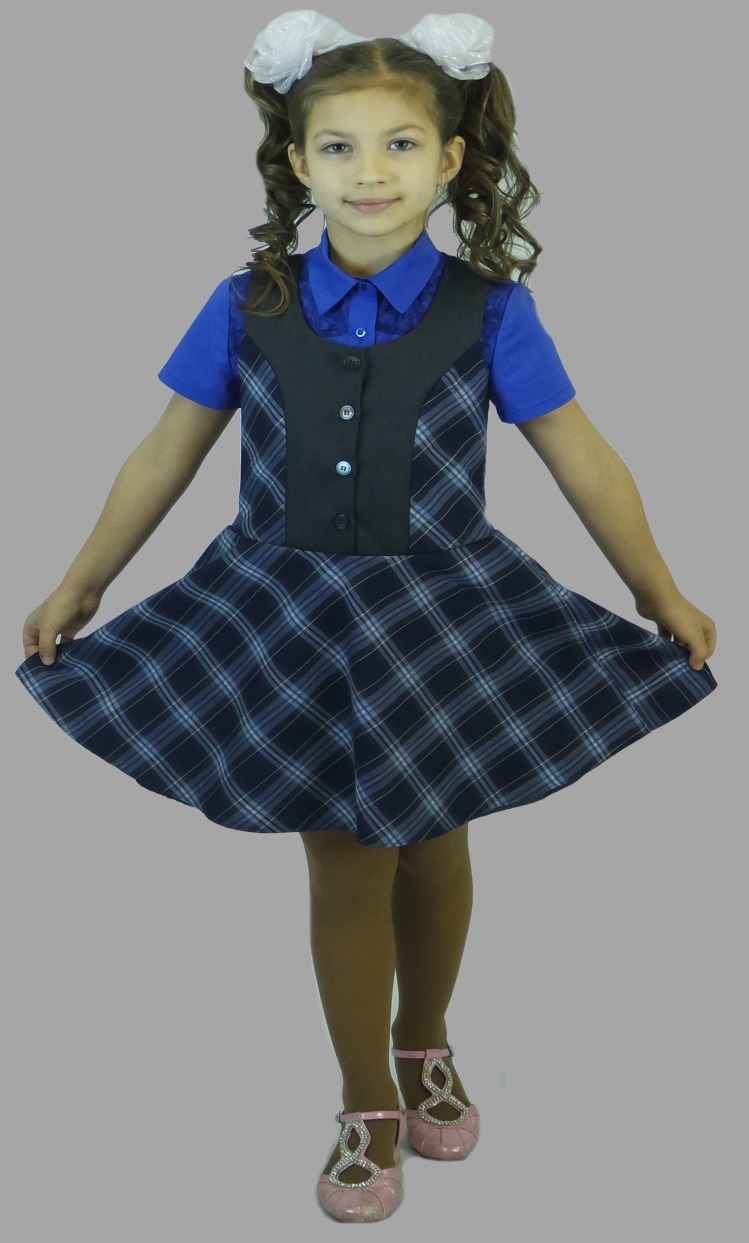 *Промежуточные роста смотреть в размерно-ростовочной  таблице №1,*Как правильно определять размер ребёнка - смотри памятку №2Производители тканей: Белорусский (ОАО «КамВоль») камвольный комбинат и группа компаний «Чайковский текстиль».Школьная форма от ООО «Воркутинская швейная фабрика»: Платье для девочки 6-11 класс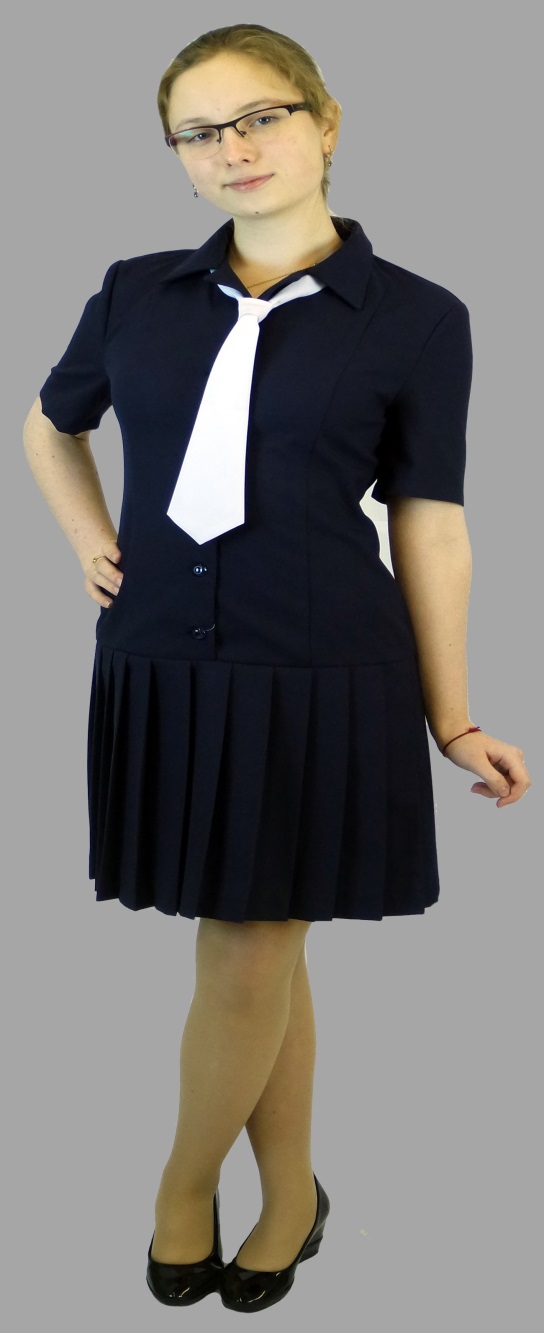 *Промежуточные роста смотреть в размерно-ростовочной  таблице №1, *Как правильно определять размер ребёнка - смотри памятку №2Производители тканей: Белорусский (ОАО «КамВоль») камвольный комбинат и группа компаний «Чайковский текстиль».Школьная форма от ООО «Воркутинская швейная фабрика»: Платье для девочки 6-11 класс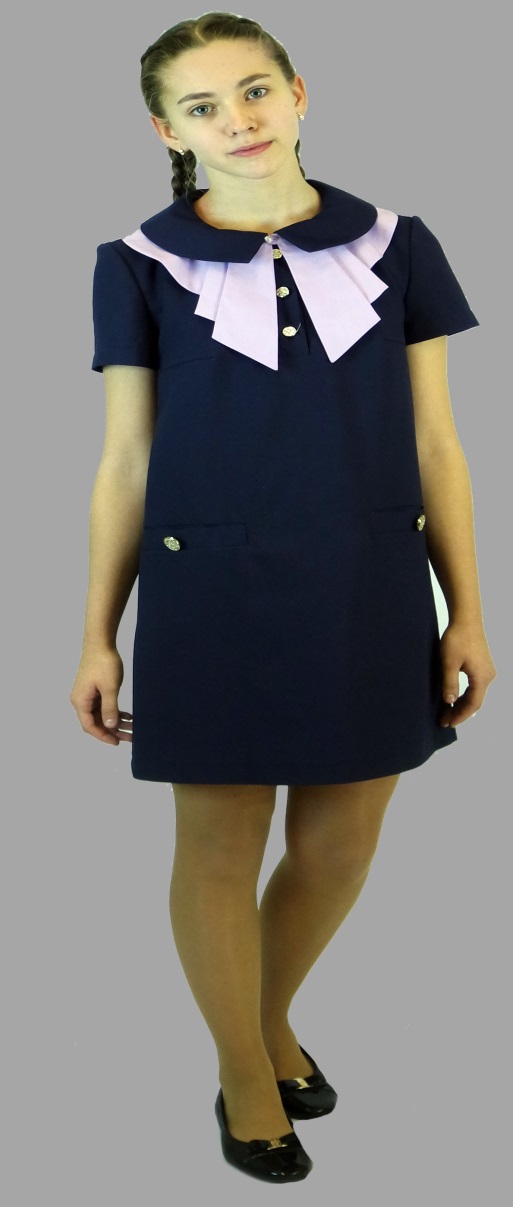 *Промежуточные роста смотреть в размерно-ростовочной  таблице №1, *Как правильно определять размер ребёнка - смотри памятку №2Производители тканей: Белорусский (ОАО «КамВоль») камвольный комбинат и группа компаний «Чайковский текстиль».Школьная форма от ООО «Воркутинская швейная фабрика»: Юбка и блуза для девочки 1-5 класс*Промежуточные роста смотреть в размерно-ростовочной  таблице №1, 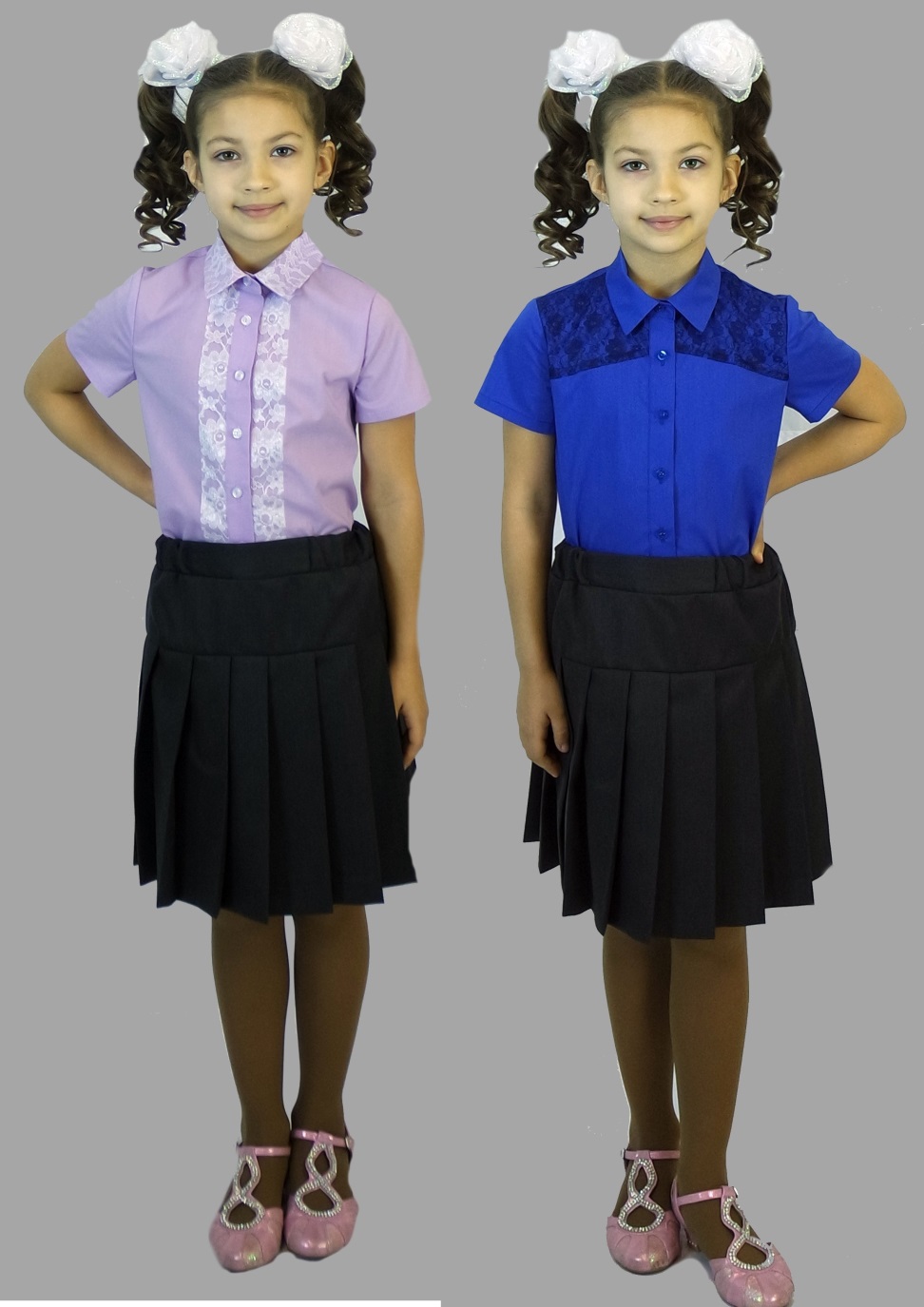 *Как правильно определять размер ребёнка - смотри памятку №2Производители тканей: Белорусский (ОАО «КамВоль») камвольный комбинат и группа компаний «Чайковский текстиль».Школьная форма от ООО «Воркутинская швейная фабрика»: Юбка и блуза для девочки 1-5 класс*Промежуточные роста смотреть в размерно-ростовочной  таблице №1, 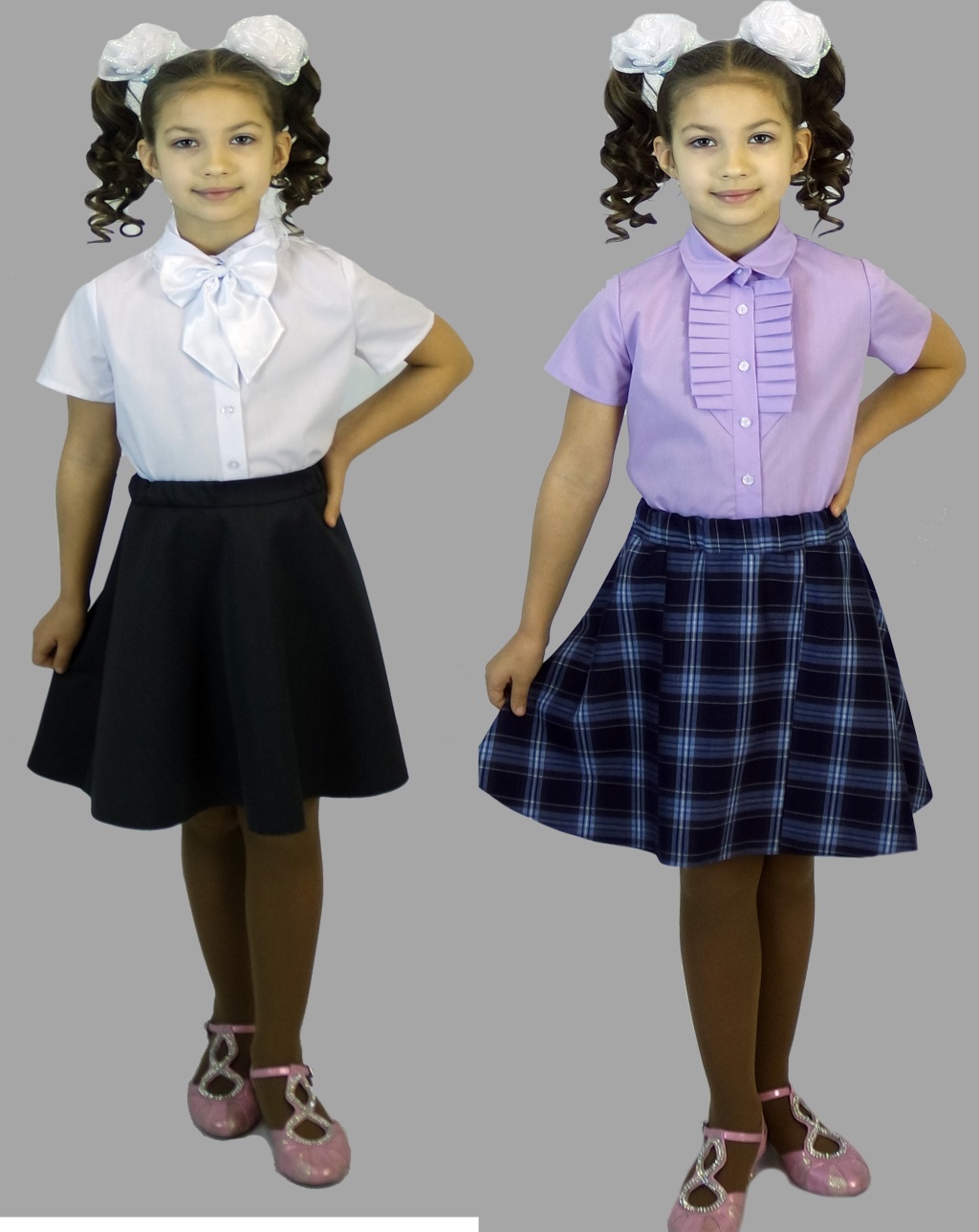 *Как правильно определять размер ребёнка - смотри памятку №2Производители тканей: Белорусский (ОАО «КамВоль») камвольный комбинат и группа компаний «Чайковский текстиль».Школьная форма от ООО «Воркутинская швейная фабрика»: Юбка и жилет для девочки 6-11 класс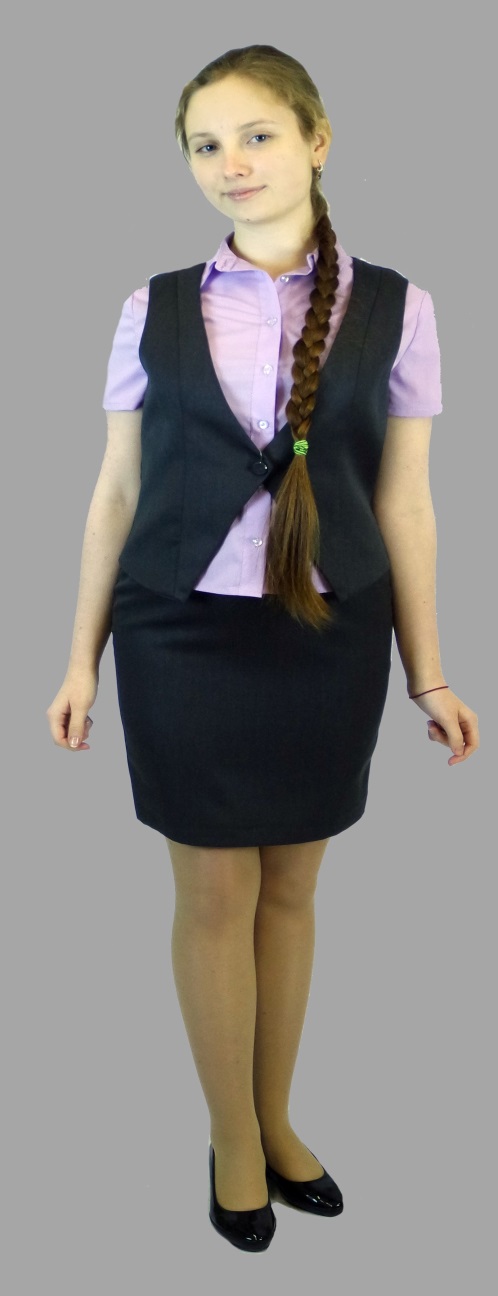 *Промежуточные роста смотреть в размерно-ростовочной  таблице №1, *Как правильно определять размер ребёнка - смотри памятку №2Производители тканей: Белорусский (ОАО «КамВоль») камвольный комбинат и группа компаний «Чайковский текстиль».Школьная форма от ООО «Воркутинская швейная фабрика»: Сарафан и блуза для девочки 1-11 класс*Промежуточные роста смотреть в размерно-ростовочной  таблице №1, 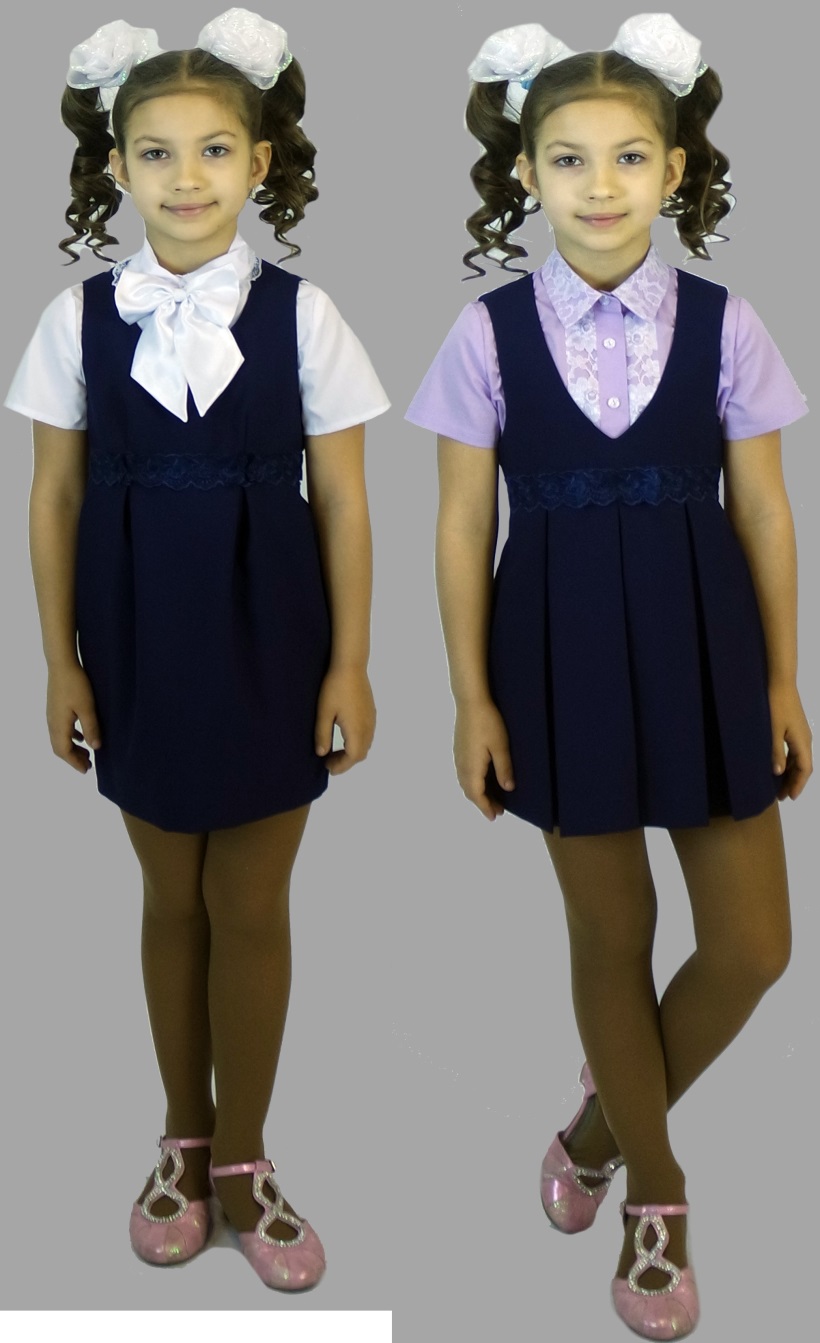 *Как правильно определять размер ребёнка - смотри памятку №2Производители тканей: Белорусский (ОАО «КамВоль») камвольный комбинат и группа компаний «Чайковский текстиль».Школьная форма от ООО «Воркутинская швейная фабрика»: Платье для девочки 6-11 класс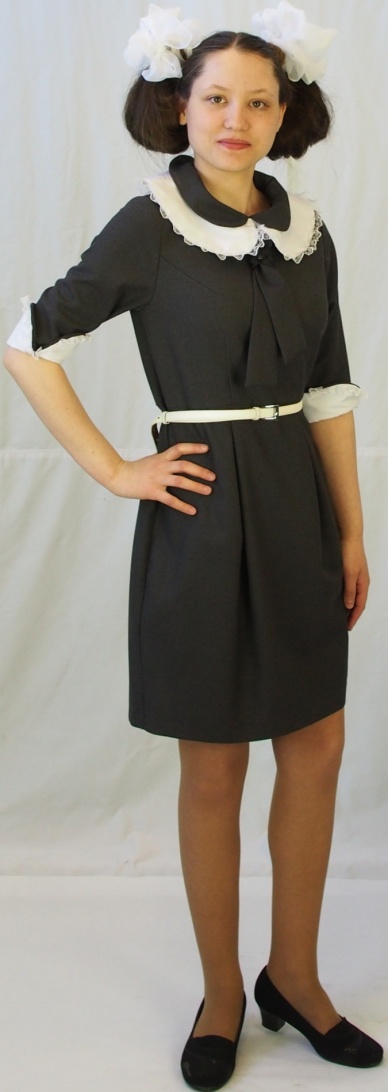 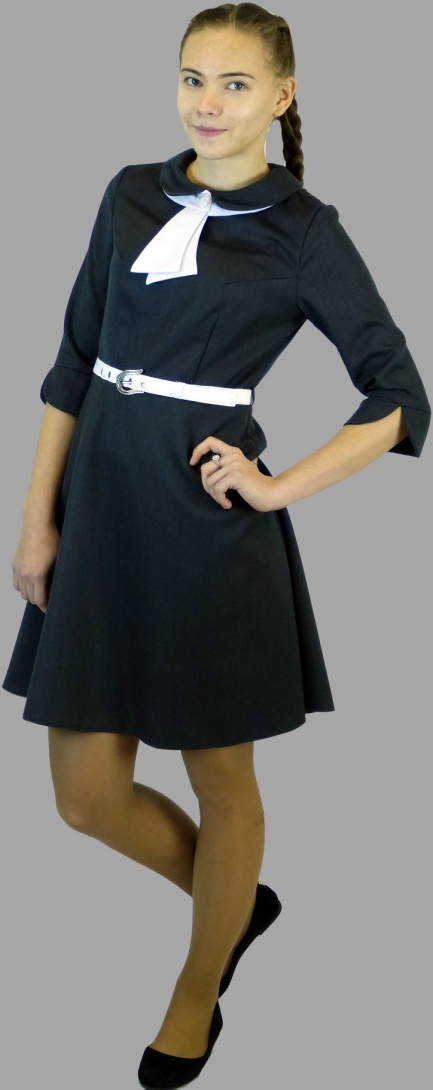 Промежуточные роста смотреть в размерно-ростовочной  таблице №1, *Как правильно определять размер ребёнка - смотри памятку №2Производители тканей: Белорусский (ОАО «КамВоль») камвольный комбинат и группа компаний «Чайковский текстиль».АКСЕССУАРЫ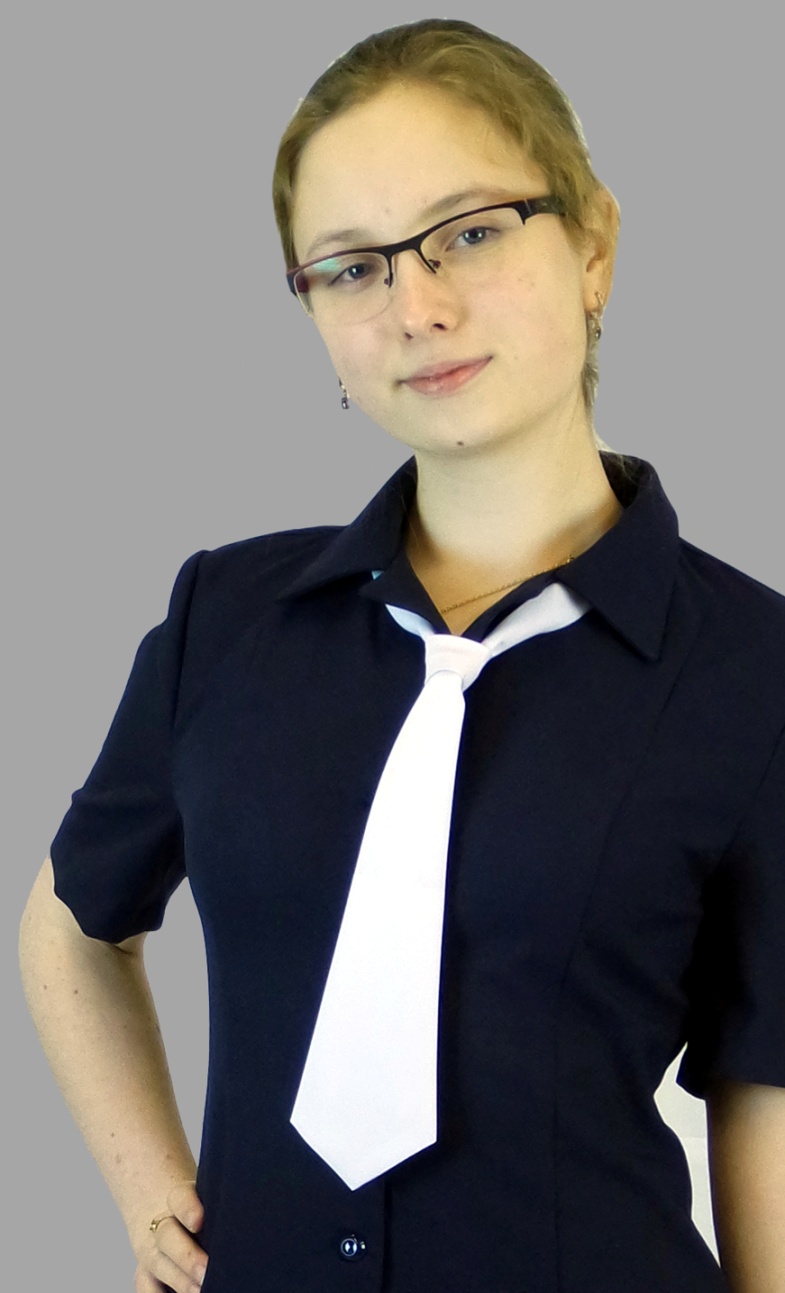 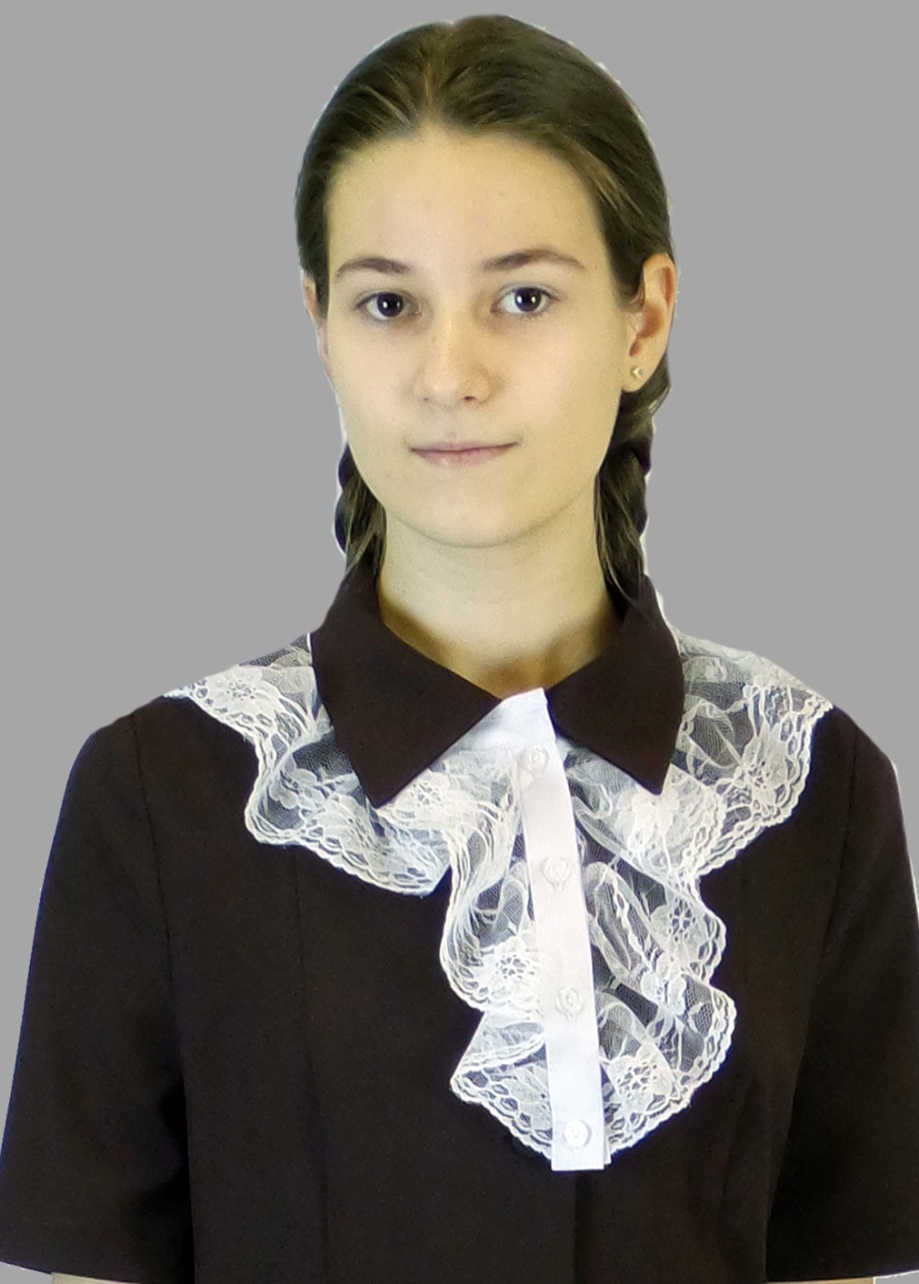 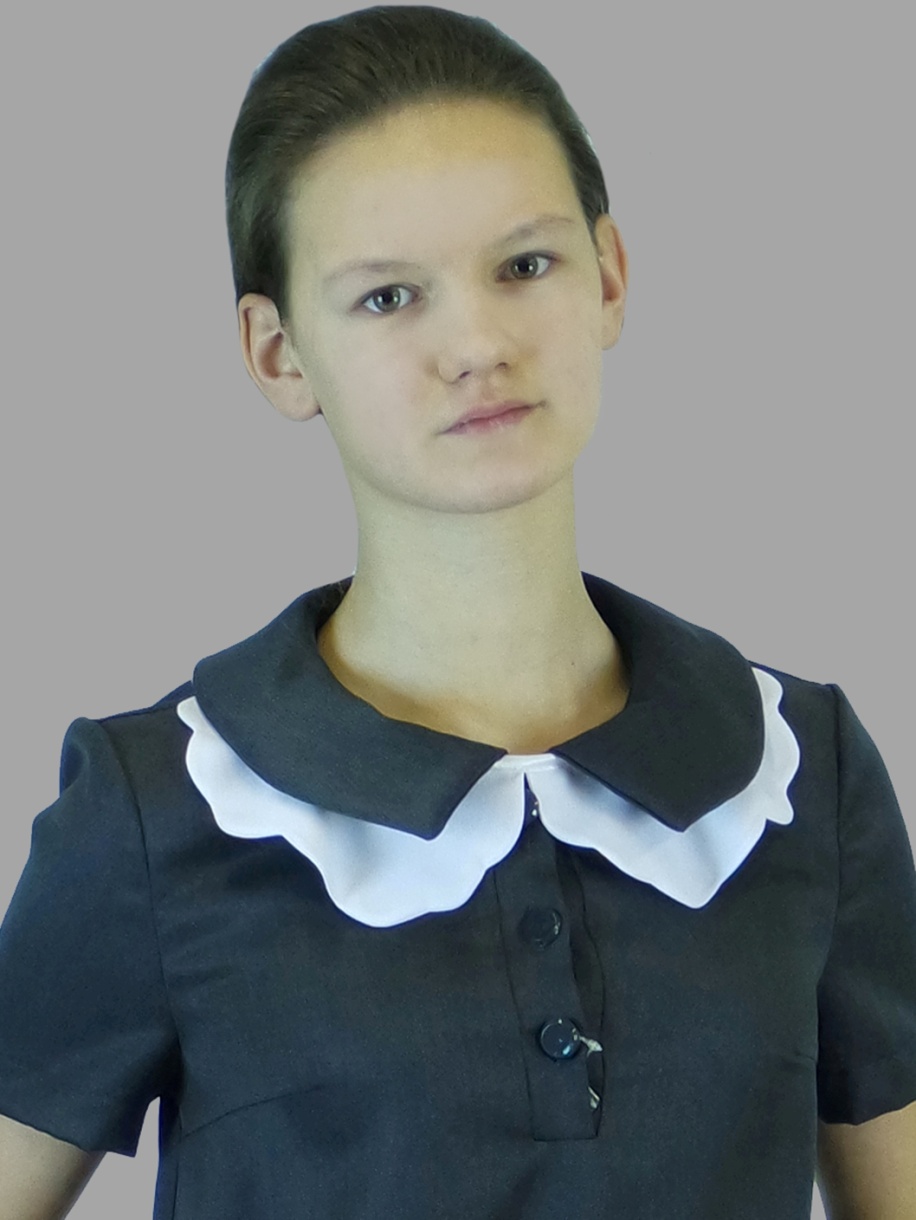 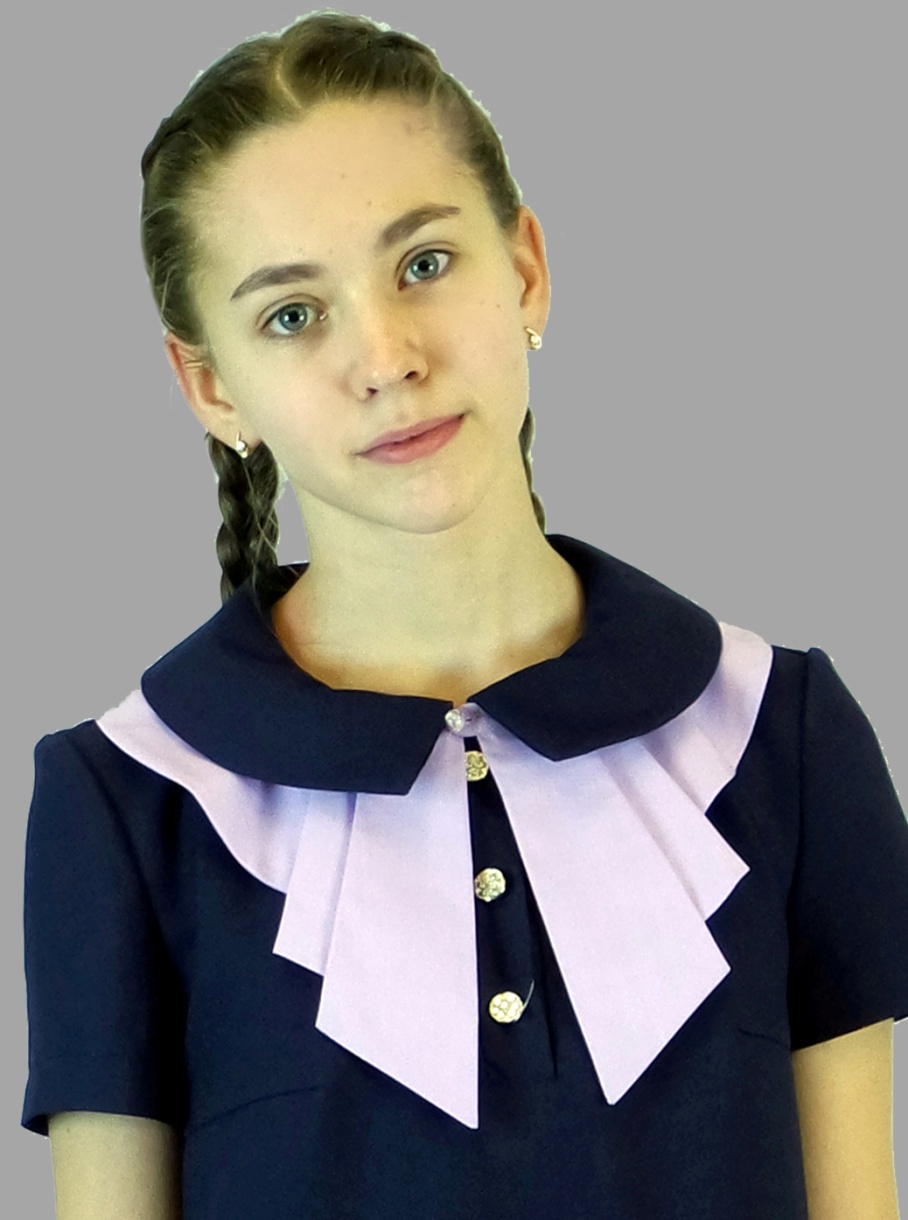 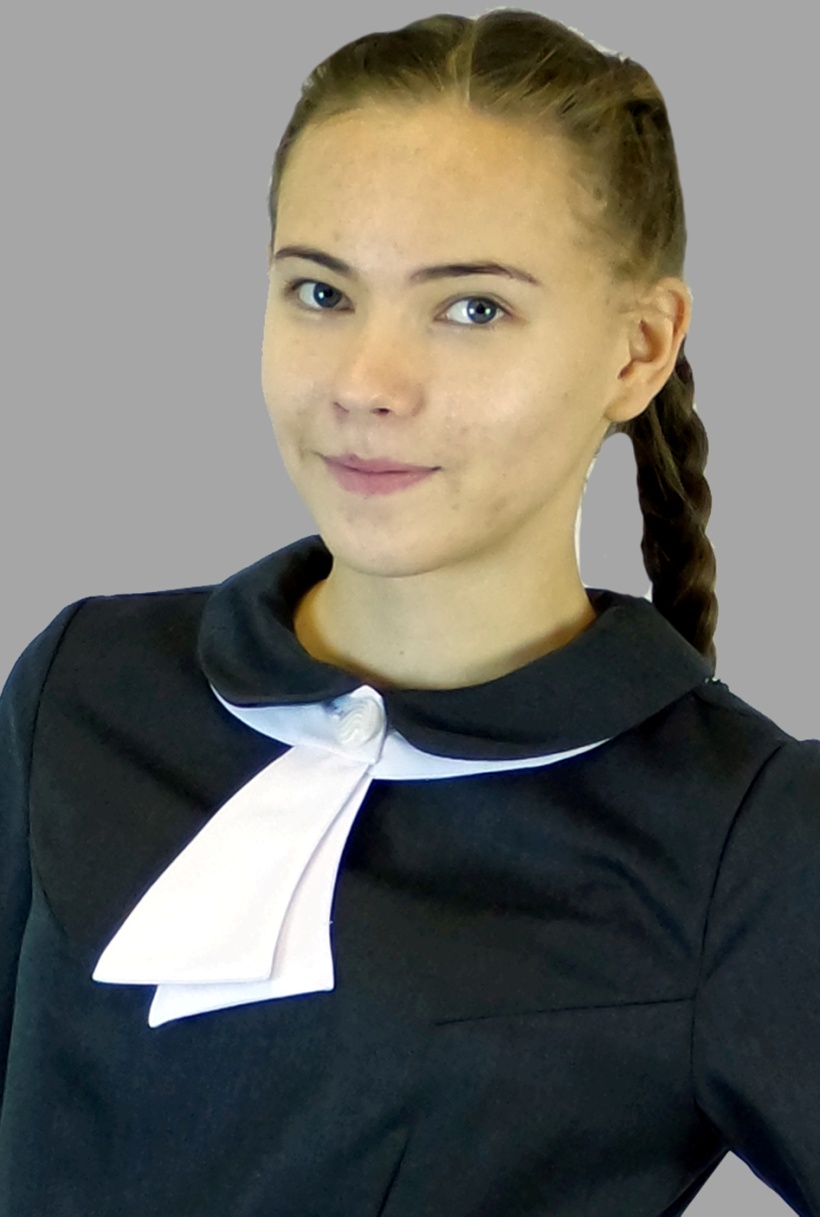 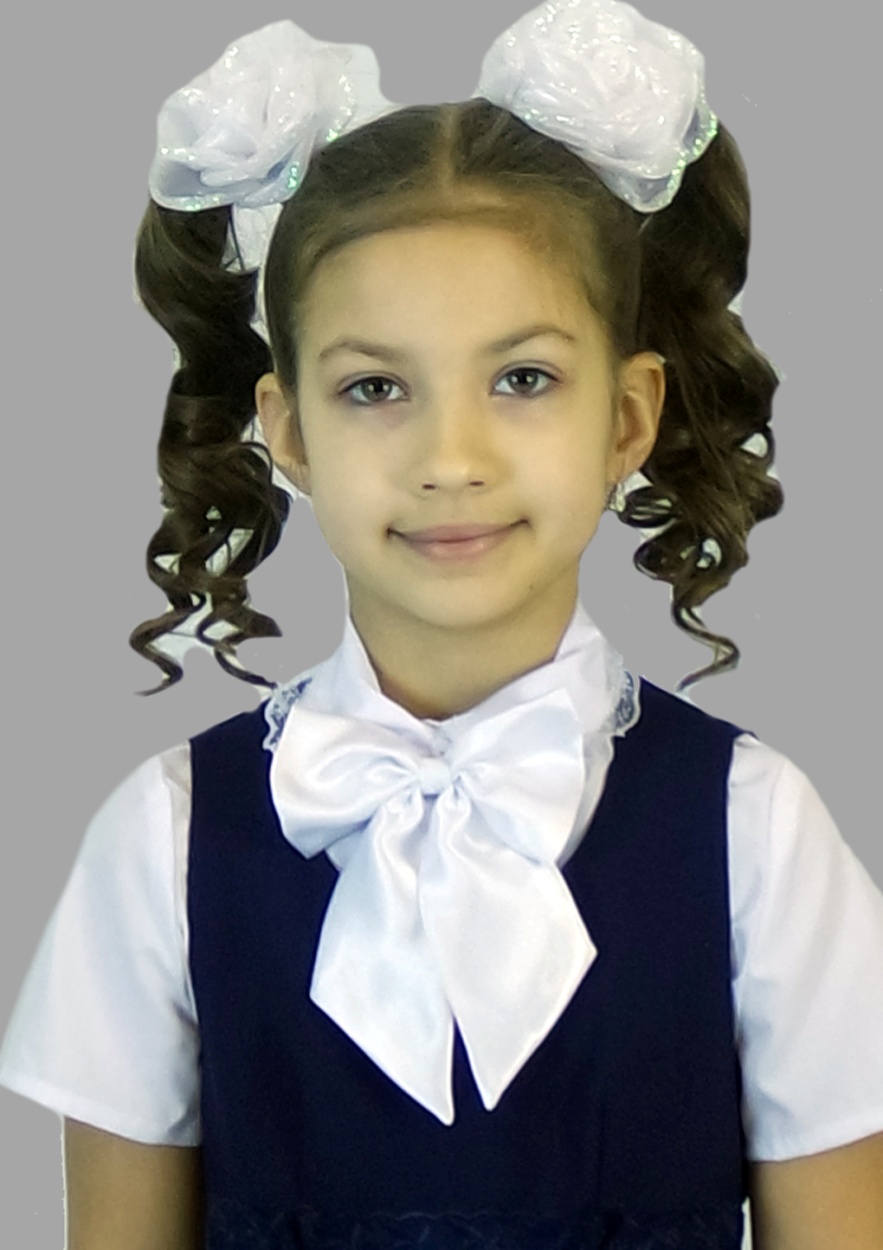 ДОПОЛНИТЕЛЬНЫЕ ШКОЛЬНЫЕ ДЕТСКИЕ ТОВАРЫ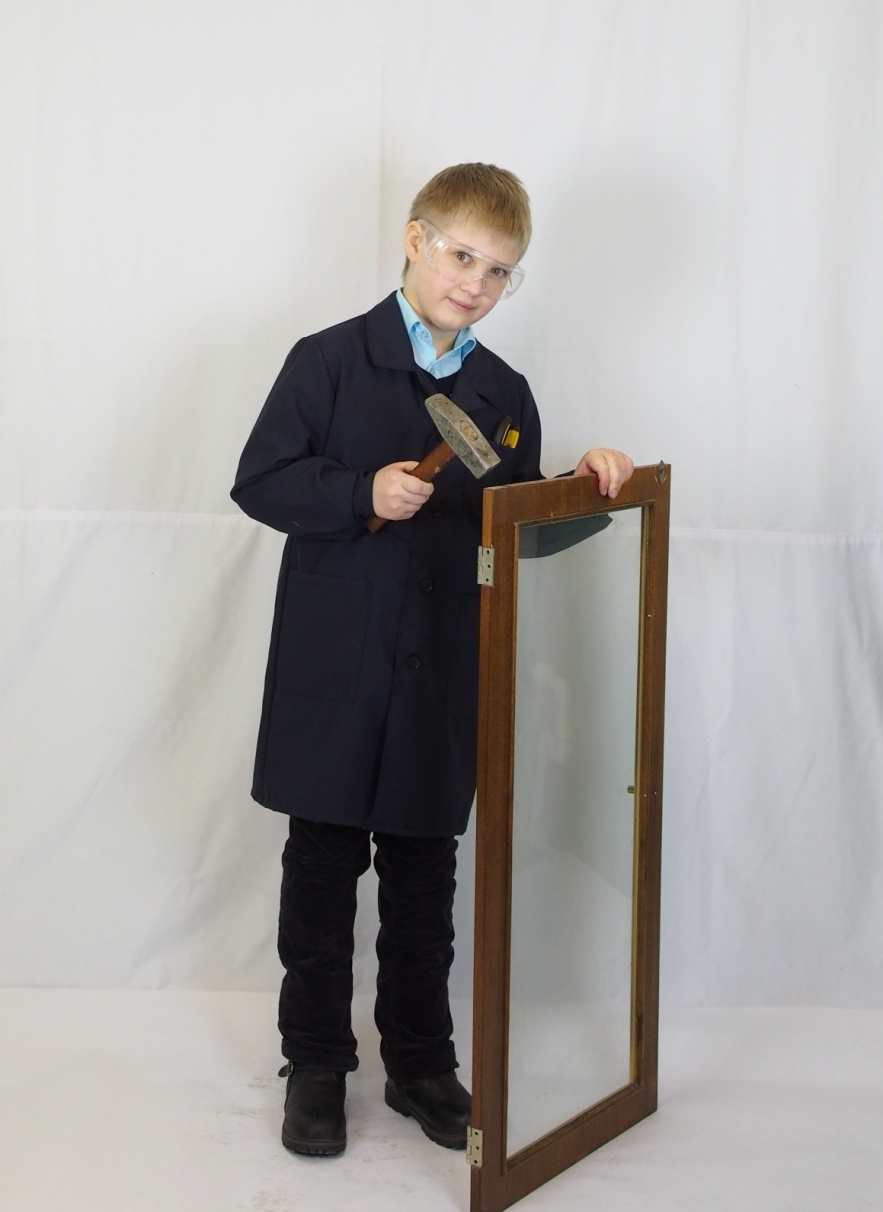 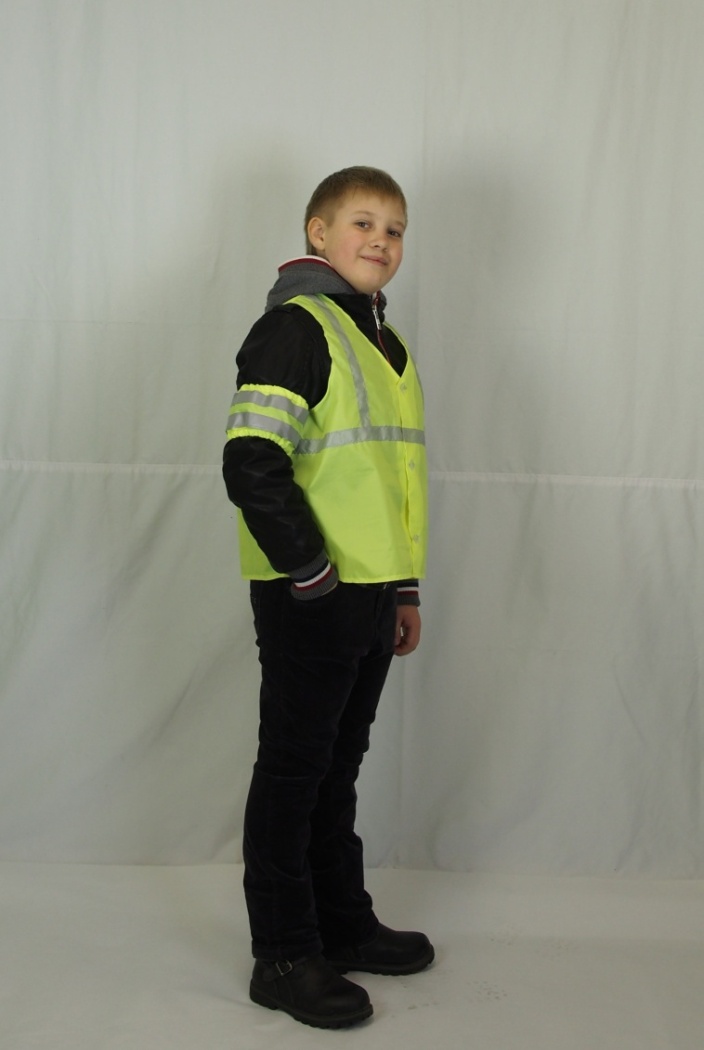 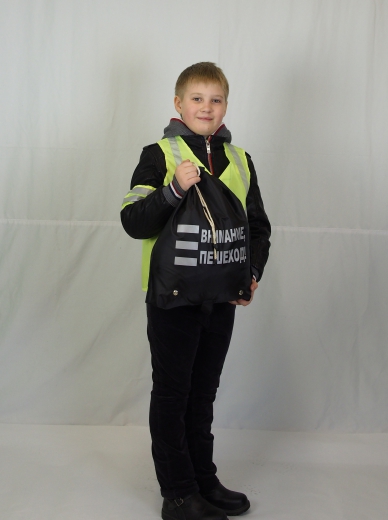 Изделие, артикул, составРазмер(полный)включ-ноРазмер(полный)включ-ноРост,  включ-ноЦена в руб.Верх: шерсть 35%, ПЭ 65%Подклад: вискоза 50%, ПЭ 50%Цена в руб.Верх: вискоза 50%, ПЭ 50%Подклад: вискоза 50%, ПЭ 50%Цена в руб. без подкладаЦена в руб.Состав: х/б 35%, ПЭ 65%Сарафан Модель Д-1 28(56)-34(68)28(56)-34(68)164105011501050-Сарафан Модель Д-1 36(72)-44(88)36(72)-44(88) 164125013501250-Сарафан Модель Д-1 46(92)-60(120)46(92)-60(120)170160017001600-Блузка Модель Д-2 Кор. рукав28(56)-44(88)164---650Блузка Модель Д-2 Кор. рукав46(92)-60(120)170---650Блузка Модель Д-2 Кор. рукав46(92)-60(120)170---850Блузка Модель Д-2 Длин. рукав28(56)-44(88)164---700Блузка Модель Д-2 Длин. рукав28(56)-44(88)164---850Блузка Модель Д-2 Длин. рукав46(92)-60(120)170---850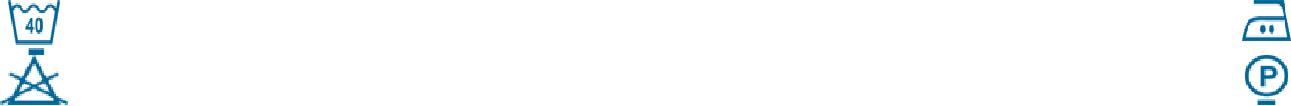 Рекомендации по уходу:бережная стирка не выше 40 С, медленный режим центрифугигладить при температуре не выше 150 С;гладить при температуре не выше 150 С;не использовать средства, содержащие отбеливаниечистка в щадящем режиме.Изделие, артикул, составРазмер(полный)Включ-ноРазмер(полный)Включ-ноРост, включ-ноЦена в руб.Верх: шерсть 35%, ПЭ 65%Подклад:  вискоза 50%, ПЭ 50%Цена в руб.Верх: вискоза 50%, ПЭ 50%Подклад:  вискоза 50%, ПЭ 50%Цена в руб.Состав: х/б 35%, ПЭ 65%Блузка Модель Д-2Кор. рукав28(56)-44(88)164--650Блузка Модель Д-2Кор. рукав46(92)-60(120)170--850Блузка Модель Д-2Длин. рукав28(56)-44(88)164--700Блузка Модель Д-2Длин. рукав46(92)-60(120)170--850Юбка Модель Д-17 28(56)-34(68)28(56)-34(68)164700800-Юбка Модель Д-17 36(72)-44(88)36(72)-44(88)164800900-Юбка Модель Д-17 46(92)-60(120)46(92)-60(120)17010001100-Жакет Модель Д-20 28(56)-34(68)28(56)-34(68)16410001100-Жакет Модель Д-20 36(72)-44(88)36(72)-44(88)16410501150-Жакет Модель Д-20 46(92)-60(120)46(92)-60(120)17012001300-Рекомендации по уходу:бережная стирка не выше 40 С, медленный режим центрифугигладить при температуре не выше 150 С;гладить при температуре не выше 150 С;не использовать средства, содержащие отбеливаниечистка в щадящем режиме.Изделие, артикул, составИзделие, артикул, составРазмер(полный)Включ-ноРазмер(полный)Включ-ноРост, включ-ноВерх: шерсть 35%, ПЭ 65%Подклад:  вискоза 50%, ПЭ 50%Верх: вискоза 50%, ПЭ 50%Подклад: вискоза 50%, ПЭ 50%Цена в руб. Состав: х/б 35%, ПЭ 65%Блузка Модель Д-22 Блузка Модель Д-22 Кор. рукав28(56)-44(88)164--650Блузка Модель Д-22 Блузка Модель Д-22 Кор. рукав46(92)-60(120)170--850Блузка Модель Д-22 Блузка Модель Д-22 Длин. рукав28(56)-44(88)164--700Блузка Модель Д-22 Блузка Модель Д-22 Длин. рукав46(92)-60(120)170--700Блузка Модель Д-22 Блузка Модель Д-22 Длин. рукав46(92)-60(120)170--850Брюки Модель Д-21 Брюки Модель Д-21 28(56)-34(68)28(56)-34(68) 16410301130-Брюки Модель Д-21 Брюки Модель Д-21 36(72)-44(88)36(72)-44(88)16411001200-Брюки Модель Д-21 Брюки Модель Д-21 46(92)-60(120)46(92)-60(120)17013001400-Галстук для девочкиМодель Д-19Галстук для девочкиМодель Д-19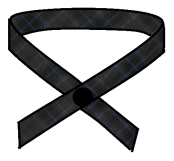 170170-Рекомендации по уходу:бережная стирка не выше 40 С, медленный режим центрифугигладить при температуре не выше 150 С;гладить при температуре не выше 150 С;не использовать средства, содержащие отбеливаниечистка в щадящем режиме.Изделие, артикул, составИзделие, артикул, составРазмер(полный)Включ-ноРазмер(полный)Включ-ноРост, включ-ноЦена в руб.Верх: шерсть 35%, ПЭ 65%Подклад: вискоза 50%, ПЭ 50%Цена в руб.Верх: вискоза 50%, ПЭ 50%Подклад: вискоза 50%, ПЭ 50%Цена в руб.Состав: х/б 35%, ПЭ 65%РубашкаМодель М-2 РубашкаМодель М-2 Кор. рукав28(56)-42(84)176--650РубашкаМодель М-2 РубашкаМодель М-2 Кор. рукав44(88)-60(120)182--850РубашкаМодель М-2 РубашкаМодель М-2 Длин. рукав28(56)-42(84)176--700РубашкаМодель М-2 РубашкаМодель М-2 Длин. рукав44(88)-60(120)182--850Брюки Модель М-1 Брюки Модель М-1 28(56)-34(68)28(56)-34(68) 17612501350-Брюки Модель М-1 Брюки Модель М-1 36(72)-42(84)36(72)-42(84)17613501450-Брюки Модель М-1 Брюки Модель М-1 44(88)-60(120)44(88)-60(120)18216001700-Жилет Модель М-3Модель М-4Жилет Модель М-3Модель М-428(56)-34(68)28(56)-34(68)17610501150-Жилет Модель М-3Модель М-4Жилет Модель М-3Модель М-436(72)-42(84)36(72)-42(84) 17611501250-Жилет Модель М-3Модель М-4Жилет Модель М-3Модель М-444(88)-60(120)44(88)-60(120) 18214001500-Галстук Модель М-6Галстук Модель М-6---250250-Рекомендации по уходу:бережная стирка не выше 40 С, медленный режим центрифугигладить при температуре не выше 150 С;гладить при температуре не выше 150 С;не использовать средства, содержащие отбеливаниечистка в щадящем режиме.Изделие, артикул, составРазмер(полный)Включ-ноРост,Включ-ноЦена в руб.Верх: шерсть 35%, ПЭ 65%Подклад: вискоза 50%, ПЭ 50%Цена в руб. Верх: вискоза 50%, ПЭ 50%Подклад: вискоза 50%, ПЭ 50%Цена в руб. без подкладаПлатье Модель Д-5 28(56)-34(68)1200Платье Модель Д-5 28(56)-34(68) 164110012001125Платье Модель Д-5 36(72)-44(88) 164115012501175Платье Модель Д-5 46(92)-60(120) 170135014501375Круглый отложной воротник Модель Д-6--250250-Рекомендации по уходу:бережная стирка не выше 40 С, медленный режим центрифугигладить при температуре не выше 150 С;гладить при температуре не выше 150 С;не использовать средства, содержащие отбеливаниечистка в щадящем режиме.Изделие, артикул, составИзделие, артикул, составРазмер(полный)Включ-ноРазмер(полный)Включ-ноРост, включ-ноЦена в руб.Верх: шерсть 35%, ПЭ 65%Подклад: вискоза 50%, ПЭ 50%Цена в руб.Верх: вискоза 50%, ПЭ 50%Подклад: вискоза 50%, ПЭ 50%Цена в руб.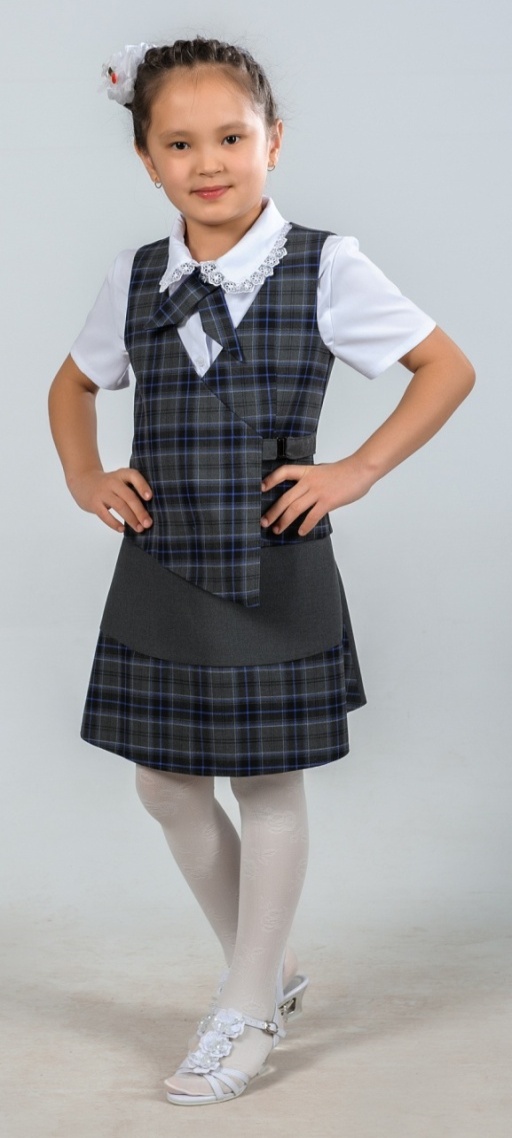 Состав: х/б 35%, ПЭ 65%Блузка Модель Д-2 Блузка Модель Д-2 Кор. рукав28(56)-44(88)164--650Блузка Модель Д-2 Блузка Модель Д-2 Кор. рукав46(92)-60(120)170-850Блузка Модель Д-2 Блузка Модель Д-2 Длин. рукав28(56)-44(88)164-700Блузка Модель Д-2 Блузка Модель Д-2 Длин. рукав46(92)-60(120)170--850Юбка Модель Д-17 Юбка Модель Д-17 28(56)-34(68)28(56)-34(68) 164700800-Юбка Модель Д-17 Юбка Модель Д-17 36(72)-44(88)36(72)-44(88) 164800900-Юбка Модель Д-17 Юбка Модель Д-17 46(92)-60(120)46(92)-60(120)17010001100-Жилет Модель Д-18 Жилет Модель Д-18 28(56)-34(68)28(56)-34(68)164850950-Жилет Модель Д-18 Жилет Модель Д-18 36(72)-44(88)36(72)-44(88)16410001100-Жилет Модель Д-18 Жилет Модель Д-18 46(92)-60(120)46(92)-60(120)17012001300-Галстук для девочки Модель Д-19Галстук для девочки Модель Д-19250250-Рекомендации по уходу:бережная стирка не выше 40 С, медленный режим центрифугигладить при температуре не выше 150 С;гладить при температуре не выше 150 С;не использовать средства, содержащие отбеливаниечистка в щадящем режиме.Изделие, артикул, составРазмер(полный)Включ-ноРазмер(полный)Включ-ноРост, включ-ноЦена в руб.Верх: шерсть 35%, ПЭ 65%Подклад: вискоза 50%, ПЭ 50%Цена в руб. Верх: вискоза 50%, ПЭ 50%Подклад: вискоза 50%, ПЭ 50%Цена в руб. без подкл.Цена в руб.Состав: х/б 35%, ПЭ 65%Сарафан Модель Д-2328(56)-38(76)28(56)-38(76)1450-Сарафан Модель Д-2328(56)-38(76)28(56)-38(76)164135014501380Сарафан Модель Д-2340(80)-44(88)40(80)-44(88)164147015701500-Сарафан Модель Д-2346(92)-60(120)46(92)-60(120)170170018001730-Блузка Модель Д-25Кор. рукав28(56)-44(88)164---650Блузка Модель Д-25Кор. рукав46(92)-60(120)170---850Блузка Модель Д-25Длин. рукав28(56)-44(88)164---700Блузка Модель Д-25Длин. рукав46(92)-60(120)170---850Рекомендации по уходу:бережная стирка не выше 40 С, медленный режим центрифугигладить при температуре не выше 150 С;гладить при температуре не выше 150 С;не использовать средства, содержащие отбеливаниечистка в щадящем режиме.Изделие, артикул, составРазмер(полный)Включ-ноРост, включ-ноРост, включ-ноЦена в руб.Верх: шерсть 35%, ПЭ 65%Подклад: вискоза 50%, ПЭ 50%Цена в руб. Верх: вискоза 50%, ПЭ 50%Подклад: вискоза 50%, ПЭ 50%Цена в руб. без подкл.Платье Модель Д-3028(56)-38(76)164164155016501580Платье Модель Д-3040(80)-44(88)164164165017501680Платье Модель Д-3046(92)-60(120)170170190020001930Воротник и манжеты Модель Д-35--500500500-Рекомендации по уходу:бережная стирка не выше 40 С, медленный режим центрифугигладить при температуре не выше 150 С;гладить при температуре не выше 150 С;не использовать средства, содержащие отбеливаниечистка в щадящем режиме.Изделие, артикул, составРазмер(полный)Включ-ноРост, включ-ноРост, включ-ноЦена в руб.Верх: шерсть 35%, ПЭ 65%Подклад: вискоза 50%, ПЭ 50%Цена в руб. Верх: вискоза 50%, ПЭ 50%Подклад: вискоза 50%, ПЭ 50%Цена в руб. без подкл.Платье Модель Д-3028(56)-38(76)164164155016501580Платье Модель Д-3040(80)-44(88)164164165017501680Платье Модель Д-3046(92)-60(120)170170190020001930Воротник и манжеты Модель Д-35--500500500-ФартукМодель Д-3328(56)-44(88)164164700700-ФартукМодель Д-3346(92)-60(120)170170900900-Рекомендации по уходу:бережная стирка не выше 40 С, медленный режим центрифугигладить при температуре не выше 150 С;гладить при температуре не выше 150 С;не использовать средства, содержащие отбеливаниечистка в щадящем режиме.Изделие, артикул, составРазмер(полный)Включ-ноРазмер(полный)Включ-ноРост, включ-ноЦена в руб.Верх: шерсть 35%, ПЭ 65%Подклад: вискоза 50%, ПЭ 50%Цена в руб.Верх: вискоза 50%, ПЭ 50%Подклад: вискоза 50%, ПЭ 50%Цена в руб.Состав: х/б 35%, ПЭ 65%Блузка Модель Д-25Кор. рукав28(56)-44(88)164--650Блузка Модель Д-25Кор. рукав46(92)-60(120)170--Блузка Модель Д-25Кор. рукав46(92)-60(120)170--850Блузка Модель Д-25Длин. рукав28(56)-44(88)164--700Блузка Модель Д-25Длин. рукав46(92)-60(120)170--850Юбка Модель Д-40 28(56)-38(76)28(56)-38(76)164850950-Юбка Модель Д-40 40(80)-44(88)40(80)-44(88)1649001000-Юбка Модель Д-40 46(92)-60(120)46(92)-60(120)17011501250-Жилет Модель Д-26 28(56)-38(76)28(56)-38(76)16410501150-Жилет Модель Д-26 40(80)-44(88)40(80)-44(88)16411501250-Жилет Модель Д-26 46(92)-60(120)46(92)-60(120)17014501550-Рекомендации по уходу:бережная стирка не выше 40 С, медленный режим центрифугигладить при температуре не выше 150 С;гладить при температуре не выше 150 С;не использовать средства, содержащие отбеливаниечистка в щадящем режиме.Изделие, артикул, составРазмер(полный)Включ-ноРост, включ-ноЦена в руб.Верх: шерсть 35%, ПЭ 65%Подклад: вискоза 50%, ПЭ 50%Цена в руб.Верх: вискоза 50%, ПЭ 50%Подклад: вискоза 50%, ПЭ 50%Брюки Модель Д-2128(56)-38(76)16410301130Брюки Модель Д-2140(80)-44(88)16411001200Брюки Модель Д-2146(92)-60(120)17012501350Жилет Модель Д-26 28(56)-38(76)16410501150Жилет Модель Д-26 40(80)-44(88)16411501250Жилет Модель Д-26 46(92)-60(120)17014501550Рекомендации по уходу:бережная стирка не выше 40 С, медленный режим центрифугигладить при температуре не выше 150 С;гладить при температуре не выше 150 С;не использовать средства, содержащие отбеливаниечистка в щадящем режиме.Изделие, артикул, составРазмер(полный)Включ-ноРост, включ-ноЦена в руб.Верх: шерсть 35%, ПЭ 65%Подклад: вискоза 50%, ПЭ 50%Цена в руб.Верх: вискоза 50%, ПЭ 50%Подклад: вискоза 50%, ПЭ 50%Юбка Модель Д-34 28(56)-38(76)164600700Юбка Модель Д-34 40(80)-44(88)164650750Юбка Модель Д-34 46(92)-60(120)1709501050Жакет Модель Д-28 28(56)-38(76)16414501550Жакет Модель Д-28 40(80)-44(88)16414501550Жакет Модель Д-28 46(92)-60(120)17020002100Рекомендации по уходу:бережная стирка не выше 40 С, медленный режим центрифугигладить при температуре не выше 150 С;гладить при температуре не выше 150 С;не использовать средства, содержащие отбеливаниечистка в щадящем режиме.Изделие, артикул, составРазмер(полный)Включ-ноРазмер(полный)Включ-ноРост, включ-ноРост, включ-ноЦена в руб.Верх: шерсть 35%, ПЭ 65%Подклад: вискоза 50%, ПЭ 50%Цена в руб.Верх: вискоза 50%, ПЭ 50%Подклад: вискоза 50%, ПЭ 50%Цена в руб.Состав: х/б 35%, ПЭ 65%РубашкаМодель М-2 Кор. рукав28(56)-42(84)176176--650РубашкаМодель М-2 Кор. рукав44(88)-60(120)182182--850РубашкаМодель М-2 Длин. рукав28(56)-42(84)176176--700РубашкаМодель М-2 Длин. рукав44(88)-60(120)182182--850Брюки Модель М-128(56)-34(68)28(56)-34(68)17617612501350-Брюки Модель М-136(72)-42(84)36(72)-42(84)17617613501450-Брюки Модель М-144(88)-60(120)44(88)-60(120)18218216001700-Жилет Модель М-428(56)-34(68)28(56)-34(68)17617610501150-Жилет Модель М-436(72)-42(84)36(72)-42(84)17617611501250-Жилет Модель М-444(88)-60(120)44(88)-60(120)18218214001500-Галстук Модель М-5,Модель М-6---250250250-Рекомендации по уходу:бережная стирка не выше 40 С, медленный режим центрифугигладить при температуре не выше 150 С;гладить при температуре не выше 150 С;не использовать средства, содержащие отбеливаниечистка в щадящем режиме.Изделие, артикул, составРазмер(полный)Включ-ноРост,  включ-ноЦена в руб.Верх: шерсть 35%, ПЭ 65%Подклад: вискоза 50%, ПЭ 50%Цена в руб.Верх: вискоза 50%, ПЭ 50%Подклад: вискоза 50%, ПЭ 50%Цена в руб.Без подкладаСарафан Модель Д-24 28(56)-34(68) 1641150Сарафан Модель Д-24 28(56)-34(68)105011501070Сарафан Модель Д-24 36(72)-44(88) 164125013501270Сарафан Модель Д-24 46(92)-60(120)170145015501470Рекомендации по уходу:бережная стирка не выше 40 С, медленный режим центрифугигладить при температуре не выше 150 С;гладить при температуре не выше 150 С;не использовать средства, содержащие отбеливаниечистка в щадящем режиме.Изделие, артикул, составРазмер(полный)Включ-ноРост, включ-ноЦена в руб. Верх: вискоза 50%, ПЭ 50%Подклад: вискоза 50%, ПЭ 50%Цена в руб. без подкладаПлатье Модель Д-3228(56)-38(76)16417501650Платье Модель Д-3240(80)-44(88)16419501850Платье Модель Д-3246(92)-60(120)17022002100ГалстукМодель Д-29--250-Жабо--400-Рекомендации по уходу:бережная стирка не выше 40 С, медленный режим центрифугигладить при температуре не выше 150 С;гладить при температуре не выше 150 С;не использовать средства, содержащие отбеливаниечистка в щадящем режиме.Изделие, артикул, составРазмер(полный)Включ-ноРост, включ-ноЦена в руб. Верх: вискоза 50%, ПЭ 50%Подклад: вискоза 50%, ПЭ 50%Цена в руб. без подкладаПлатье Модель Д-528(56)-38(76)16412501150Платье Модель Д-540(80)-44(88)16413001200Платье Модель Д-546(92)-60(120)17015001400Воротник фантазийный --300-Воротник с фестонами--200-Рекомендации по уходу:бережная стирка не выше 40 С, медленный режим центрифугигладить при температуре не выше 150 С;гладить при температуре не выше 150 С;не использовать средства, содержащие отбеливаниечистка в щадящем режиме.Изделие, артикул, составРазмер(полный)Включ-ноРазмер(полный)Включ-ноРост, включ-ноЦена в руб.Верх: шерсть 35%, ПЭ 65%Подклад: вискоза 50%, ПЭ 50%Цена в руб.Верх: вискоза 50%, ПЭ 50%Подклад: вискоза 50%, ПЭ 50%Цена в руб.Состав: х/б 35%, ПЭ 65%Блузка Модель Д-22Кор. рукав28(56)-44(88)164--Блузка Модель Д-22Кор. рукав46(92)-60(120)170--700Блузка Модель Д-22Кор. рукав46(92)-60(120)170--850Блузка Модель Д-22Длин. рукав28(56)-44(88)164--750Блузка Модель Д-22Длин. рукав46(92)-60(120)170--850Юбка Модель Д-41 28(56)-38(76)28(56)-38(76)164700800-Юбка Модель Д-41 40(80)-44(88)40(80)-44(88)164800900-Юбка Модель Д-41 46(92)-60(120)46(92)-60(120)17010001100-Рекомендации по уходу:бережная стирка не выше 40 С, медленный режим центрифугигладить при температуре не выше 150 С;гладить при температуре не выше 150 С;не использовать средства, содержащие отбеливаниечистка в щадящем режиме.Изделие, артикул, составРазмер(полный)Включ-ноРазмер(полный)Включ-ноРост, включ-ноЦена в руб.Верх: вискоза 50%, ПЭ 50%Подклад: вискоза 50%, ПЭ 50%Цена в руб.Состав: х/б 35%, ПЭ 65%Блузка Модель Д-22Кор. рукав28(56)-44(88)164-Блузка Модель Д-22Кор. рукав46(92)-60(120)170-700Блузка Модель Д-22Кор. рукав46(92)-60(120)170-850Блузка Модель Д-22Длин. рукав28(56)-44(88)164-750Блузка Модель Д-22Длин. рукав46(92)-60(120)170-850Юбка Модель Д-42 28(56)-38(76)28(56)-38(76)164600-Юбка Модель Д-42 40(80)-44(88)40(80)-44(88)164650-Юбка Модель Д-42 46(92)-60(120)46(92)-60(120)170750-Бант---250-Рекомендации по уходу:бережная стирка не выше 40 С, медленный режим центрифугигладить при температуре не выше 150 С;гладить при температуре не выше 150 С;не использовать средства, содержащие отбеливаниечистка в щадящем режиме.Изделие, артикул, составРазмер(полный)Включ-ноРост, включ-ноЦена в руб.Верх: вискоза 50%, ПЭ 50%Подклад: вискоза 50%, ПЭ 50%Юбка Модель Д-34 28(56)-38(76)164700Юбка Модель Д-34 40(80)-44(88)164750Юбка Модель Д-34 46(92)-60(120)1701050Жилет Модель Д-27 28(56)-38(76)1641000Жилет Модель Д-27 40(80)-44(88)1641200Жилет Модель Д-27 46(92)-60(120)1701450Рекомендации по уходу:бережная стирка не выше 40 С, медленный режим центрифугигладить при температуре не выше 150 С;гладить при температуре не выше 150 С;не использовать средства, содержащие отбеливаниечистка в щадящем режиме.Изделие, артикул, составРазмер(полный)Включ-ноРазмер(полный)Включ-ноРост, включ-ноЦена в руб.Верх: вискоза 50%, ПЭ 50%Подклад: вискоза 50%, ПЭ 50%Цена в руб.Состав: х/б 35%, ПЭ 65%Цена в руб.Без подкладаБлузка Модель Д-22Кор. рукав28(56)-44(88)164-Блузка Модель Д-22Кор. рукав46(92)-60(120)170-700-Блузка Модель Д-22Кор. рукав46(92)-60(120)170-850-Блузка Модель Д-22Длин. рукав28(56)-44(88)164-750-Блузка Модель Д-22Длин. рукав46(92)-60(120)170-850-Сарафан Модель С-2ИС-328(56)-38(76)28(56)-38(76)1641450-1380Сарафан Модель С-2ИС-340(80)-44(88)40(80)-44(88)1641570-1500Сарафан Модель С-2ИС-346(92)-60(120)46(92)-60(120)1701750-1680Рекомендации по уходу:бережная стирка не выше 40 С, медленный режим центрифугигладить при температуре не выше 150 С;гладить при температуре не выше 150 С;не использовать средства, содержащие отбеливаниечистка в щадящем режиме.Изделие, артикул, составРазмер(полный)Включ-ноРост, включ-ноЦена в руб.Верх: шерсть 35%, ПЭ 65%Подклад: вискоза 50%, ПЭ 50%Цена в руб. Верх: вискоза 50%, ПЭ 50%Подклад: вискоза 50%, ПЭ 50%Цена в руб. без подкл.Платье Модель Д-3128(56)-38(76)164155016501580Платье Модель Д-3140(80)-44(88)164165017501680Платье Модель Д-3146(92)-60(120)170190020001930Воротник и манжеты Модель Д-35--500500-Воротник-галстук--250250-Рекомендации по уходу:бережная стирка не выше 40 С, медленный режим центрифугигладить при температуре не выше 150 С;гладить при температуре не выше 150 С;не использовать средства, содержащие отбеливаниечистка в щадящем режиме.НаименованиеЦенаГалстук Д-29250Жабо400НаименованиеЦенаВоротник с фестонами200Воротник фантазийный300НаименованиеЦенаВоротник-галстук250Бант250НаименованиеРазмер(полный)Включ-ноРост, включ-ноЦена в руб.Халат для трудов28(56)-42(84)176600Халат для трудов44(88)-60(120)182650НаименованиеРазмер(полный)Включ-ноРост, включ-ноЦена в руб.Жилет сигнальный28(56)-34(68)176320Жилет сигнальный36(72)-42(84)176340Жилет сигнальный44(88)-60(120)182380Нарукавник  светоотражающий------90Сумка для сменной обуви------300